Esta parte deverá ser preenchida pelo professor_______________________________________Professor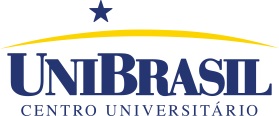 AVALIAÇÃO DE ATIVIDADES DE MONITORIAAVALIAÇÃO DE ATIVIDADES DE MONITORIAAVALIAÇÃO DE ATIVIDADES DE MONITORIAORIENTADORMONITORPERÍODOMATRÍCULAESCOLACURSODISCIPLINABOLSISTA(   ) Sim        (   ) NãoAvaliar a contribuição do monitor para o processo de aprendizagem da turma e sua disciplinaDefinir e justificar, com base no relatório do aluno, a taxa de cumprimento do Plano de Trabalho.Descrever as atividades que você envolveu o monitor na disciplinaRelato das principais dificuldades encontradasQue sugestões você faria para aperfeiçoar o acompanhamento da monitoriaVocê pretende renovar a vaga de monitoria de sua disciplina?Considerações Finais: conclusão e auto avaliação da atividade